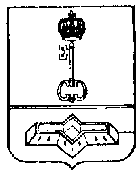 АДМИНИСТРАЦИЯ МУНИЦИПАЛЬНОГО ОБРАЗОВАНИЯШЛИССЕЛЬБУРГСКОЕ ГОРОДСКОЕ ПОСЕЛЕНИЕКИРОВСКОГО МУНИЦИПАЛЬНОГО РАЙОНАЛЕНИНГРАДСКОЙ ОБЛАСТИПОСТАНОВЛЕНИЕот 06.09.2023 № 565О внесении изменений и дополнений в постановление администрации МО Шлиссельбургское городское поселениеот 24.08.2010 № 215 «О создании комиссии по соблюдениютребований к служебному поведению муниципальных служащихи урегулированию конфликта интересовв МО Шлиссельбургское городское поселение»В соответствии с Федеральным законом  от 06.10.2003 № 131-ФЗ «Об общих принципах организации местного самоуправления в Российской Федерации», Федеральным законом                     от 25.12.2008 № 273-ФЗ «О противодействии коррупции», Постановлением Правительства Российской Федерации от 05.03.2018 № 228 «О реестре лиц, уволенных в связи с утратой доверия»: 1. Внести изменения и дополнения в постановление администрации МО Шлиссельбургское городское поселение от 24.08.2010 № 215 «О создании комиссии по соблюдению требований                                 к служебному поведению муниципальных служащих и урегулированию конфликта интересов               МО Шлиссельбургское городское поселение» (далее – постановление):1.1.  В пункте 2.1. Положения о порядке работы комиссии по соблюдению требований                 к служебному поведению муниципальных служащих и урегулированию конфликта интересов                в МО Город Шлиссельбург (далее – Положение) и далее по всему тексту Положения слова «отдел управления» заменить словами «общий отдел».1.2. Изложить абзац 2 подпункта 5.13. Положения в следующей редакции:«Сведения в отношении лиц, замещавших муниципальные должности, должности муниципальной службы, должности руководителей муниципальных учреждений, к которым было применено взыскание в виде увольнения (освобождения от должности) в связи                             с утратой доверия за совершение коррупционного правонарушения, включаются в реестр путем направления их начальником общего отдела администрации МО Город Шлиссельбург                           в высший исполнительный орган государственной власти Ленинградской области».1.3. Дополнить Положение пунктом 6.5. следующего содержания:«6.5. Лица, замещающие муниципальные должности, должности муниципальной службы, должности руководителей муниципальных учреждений освобождаются                                от ответственности за несоблюдение ограничений и запретов, требований о предотвращении или об урегулировании конфликта интересов и неисполнение обязанностей, установленных Федеральным законом от 06.10.2003 № 131-ФЗ «Об общих принципах организации местного самоуправления в Российской Федерации» и другими федеральными законами в целях противодействия коррупции, в случае, если несоблюдение таких ограничений, запретов                       и требований, а также неисполнение таких обязанностей признается следствием не зависящих от указанных лиц обстоятельств в порядке, предусмотренном частями 3-6 статьи 13 Федерального закона от 25.12.2008 № 273-ФЗ «О противодействии коррупции».2.  Настоящее постановление подлежит официальному опубликованию в средствах массовой информации и размещению на официальном сайте администрации МО Город  Шлиссельбург в сети «Интернет».3. Контроль за исполнением настоящего постановления оставляю за собой.И.о. главы администрации							                        А.Ф. СопинРазослано: членам комиссии, МКУ «КСК «Невский», МКУ «ШГБ им. М.А. Дудина», МУП «ТД «Невский исток», в дело.